	 	PROFESSIONAL EXPERIENCE: AT RISK NOTIFICATION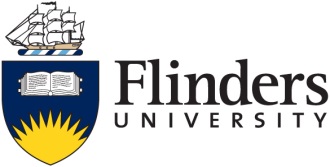 Student Name: ……………………………………………….School: ………………………………………………………..		Date: ………..............After observation of your teaching and discussion with both you and your mentor teacher, the following aspects of your current performance are brought to your attention:Please Note:These issues need to be addressed if you are to complete this professional experience satisfactorily.You may contact me or your university coordinator for extra support or help.University Liaison Signature: 								Date :I have read the above and understand that I am at risk of failing this Professional Experience.Pre-service Teacher Signature: 							Date :PROFESSIONAL RELATIONSHIPSEngages professionally with the school community. (Works effectively, sensitively and confidentially with parents/carers) Demonstrates an understanding of the codes of ethics and conduct for the teaching profession in their behaviours.PROFESSIONAL KNOWLEDGELearning Processes (Teachers know students and how they learn)Learning Content (Teachers know the content and how to teach it)PROFESSIONAL PRACTICEPlanning & Teaching (Teachers plan for and implement effective teaching and learning)Learning Environment (Teachers create and maintain supportive and  safe learning environments)Provide Feedback and report on student learning (Provide timely and appropriate feedback to students about their learning)